МИНИСТЕРСТВО НАУКИ И ВЫСШЕГО ОБРАЗОВАНИЯ РОССИЙСКОЙ ФЕДЕРАЦИИФедеральное государственное бюджетное образовательное учреждениевысшего образования «Кабардино-Балкарский государственный университет им.Х.М. Бербекова» Институт стоматологии и челюстно-лицевой хирургииРАБОЧАЯ ПРОГРАММА ДИСЦИПЛИНЫФТД.В.02«Протезирование на имплантах»(код и наименование дисциплины)Специальность31.08.75 Стоматология ортопедическая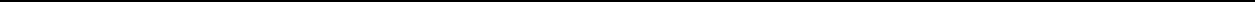 Подготовка кадров высшей квалификацииКвалификация (степень) выпускникаВрач-стоматолог ортопедФорма обученияОчнаяочная, очно-заочная, заочнаяНальчик – 2021 г.Рабочая программа дисциплины(модуля) «Протезирование на имплантах» / сост. Хулаев И.В. – Нальчик: ФГБОУ КБГУ, 2021.Рабочая программа дисциплины «Протезирование на имплантах» предназначена для обу-чающихся очной формы обучения по специальности 31.08.75 Стоматология ортопедиче-ская (уровень подготовки кадров высшей квалификации-ординатура) на 2 сем. 1 года обу-ченияРабочая программа составлена с учетом Федерального государственного образователь-ного стандарта высшего образования по специальности 31.08.75 Стоматология ортопеди-ческая (уровень подготовки кадров высшей квалификации), утвержденного приказом Ми-нистерства образования и науки Российской Федерации от 26 августа 2014г № 11181Содержание1.Цели и задачи освоения дисциплиныМесто дисциплины в структуре ОПОП ВО3 Требования к результатам освоения содержания дисциплины4 Содержание и структура дисциплины4.1 Содержание дисциплины4.2 Структура дисциплиныОценочные материалы для текущего контроля успеваемости и промежуточнойаттестации.Методическое материалы, определяющие процедуры оценивания знаний, умений, навыков и (или ) опыта деятельностиУчебно-методическое обеспечение дисциплины(модуля)7.1 Основная литература7.2 Дополнительная литература7.3 Периодические издания7.4 Интернет-ресурсы7.5Методические указания по проведению различных учебных занятийМатериально-техническое обеспечение дисциплины9.Условия организации образовательной деятельности для лиц с ОВЗ10. Лист изменений (дополнений) в рабочей программе дисциплиныЦель и задачи освоения дисциплины2Цель – подготовка высококвалифицированного врача-стоматолога, владеющего глубоки-ми знаниями и умениями в области профилактики, диагностики, ортопедических методовлечения  заболеваний  зубочелюстной  системы;  способного  обоснованно  выбирать  кон-струкцию зубного протеза и материалы для его изготовления;Задачи: дальнейшее повышение теоретических знаний по диагностике, профилактике и лечению заболеваний зубочелюстной системы; углубленное изучение отдельных разделов дисциплины.2.Место дисциплиныв структуре ОПОП ВОУчебный модуль «Протезирование на имплантах», относится к факультативным дисциплинам, изучается на 2 сем 1 года обученияДля изучения дисциплины необходимы знания, умения и навыки, формируемые предшествующими дисциплинами: физикой, химией, анатомией, физиологией, гистологи-ей, патологической анатомией, патологической физиологией, материаловедение, пропе-девтика (ортопедическая)Изучение дисциплины необходимо для совершенствования и практического закрепления знаний , умений и навыков, формируемых последующей Производственной (клинической )практикойТребования к уровню освоения содержания дисциплиныПроцесс изучения дисциплины направлен на формирование элементов следующих компетенций в соответствии с ФГОС ВО по данной специальности:Профессиональные компетенции по видам деятельности:лечебная деятельность:готовность к определению тактики ведения, ведению и лечению пациентов, нужда-ющихся в ортопедической стоматологической помощи (ПК-7);В результате освоения дисциплины обучающийся должен:Знать:теоретические основы биомеханики зубочелюстной системы в норме и при патологии;методы обследования, диагностики и ортопедического леченияпринципы диагностики и ортопедического лечения основных стоматологических заболе-ваний с учетом эстетических, фонетических и функциональных нарушений, индивидуаль-ных особенностей течения заболевания, на фоне соматической патологии, при хрониче-ских заболеваниях слизистой оболочки полости рта, явлениях непереносимости зубных протезов у больных разных возрастных групп, в том числе с применением методов стома-тологической имплантации;овладение знаниями современных методов компьютерного моделирования и изготовле-ния зубных протезов с применением методов стоматологической имплантации;.- методами ведения диспансерного наблюдения за пациентами, получившими ортопедиче-ское стоматологическое лечение;Уметь:обследовать пациента;3анализировать результаты основных и дополнительных методов обследования;ставить диагноз;планировать ортопедический этап лечения больных с применением методов стоматоло-гической имплантации, с учетом индивидуальных особенностей клинического течения основных стоматологических заболеваний,с сопутствующими соматическими заболевани-ями разных возрастных групп,выявлять, устранять и предпринимать меры профилактики возможных осложнений при протезировании с применением методов стоматологической имплантации,владеть:методами клинического стоматологического обследования больных:-с основными стоматологическими заболеваниями, требующими ортопедического лечения, осложненными соматической патологией,-пожилого и старческого возраста с основными стоматологическими заболеваниями, требующими ортопедического лечения,интерпретацией результатов основных и дополнительных методов стоматологического обследования пациентов с основными стоматологическими заболеваниями, требующими ортопедического лечения;методами планирования ортопедического этапа комплексного лечения и реабилитации больных с основными стоматологическими заболеваниями с учетом индивидуальных осо-бенностей организма, с использованием стоматологических имплантатов и современных материалов и конструкций протезов и лечебных аппаратов;методами проведения стоматологических ортопедических реабилитационных мероприя-тий;оформлением необходимой документации, с учетом сопутствующих заболеваний и па-тологических процессов у стоматологического больного.Содержание и структура дисциплины Таблица1. Содержание дисциплиныТаблица 3.Лекционные занятия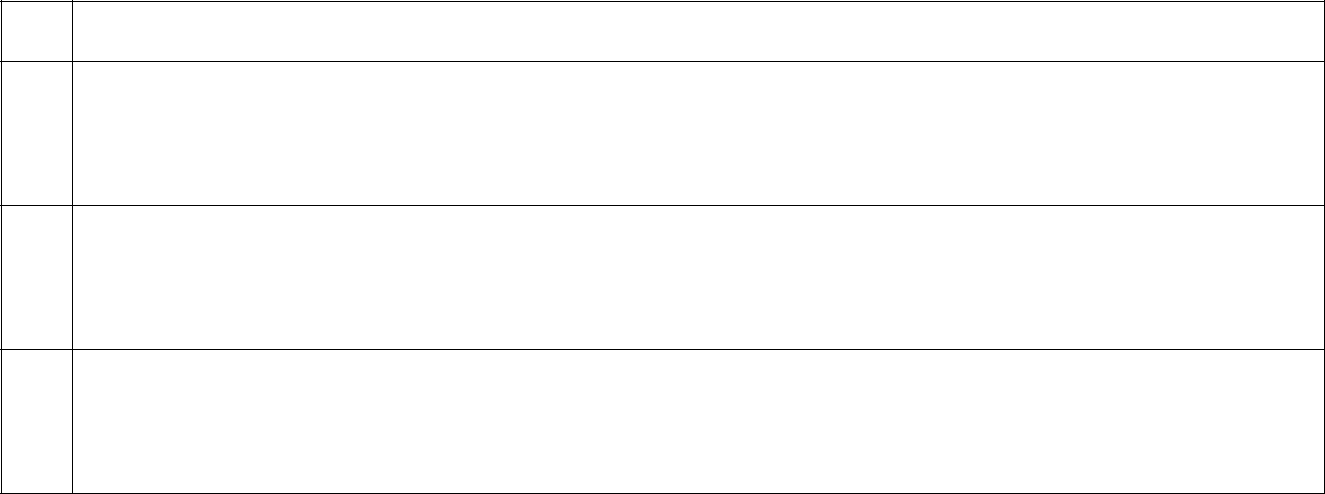 ТемаПоказания и противопоказания к использованию зубных протезов с опорой на имплан-таты. Критерии и принципы отбора пациентов для ортопедического лечения с примене-нием имплантатов.Особенности основных клинических этапов изготовления зубных протезов с опорой на имплантаты: получение оттисков, установка абатментов, припасовка и проверка кон-струкции протезов, фиксация протезов (винтовая и цементная)Особенности основных лабораторных этапов изготовления зубных протезов с опорой на имплантаты: получение оттисков, установка абатментов, припасовка и проверка кон-струкции протезов, фиксация протезов (винтовая и цементнаяТаблица 4. Практические занятия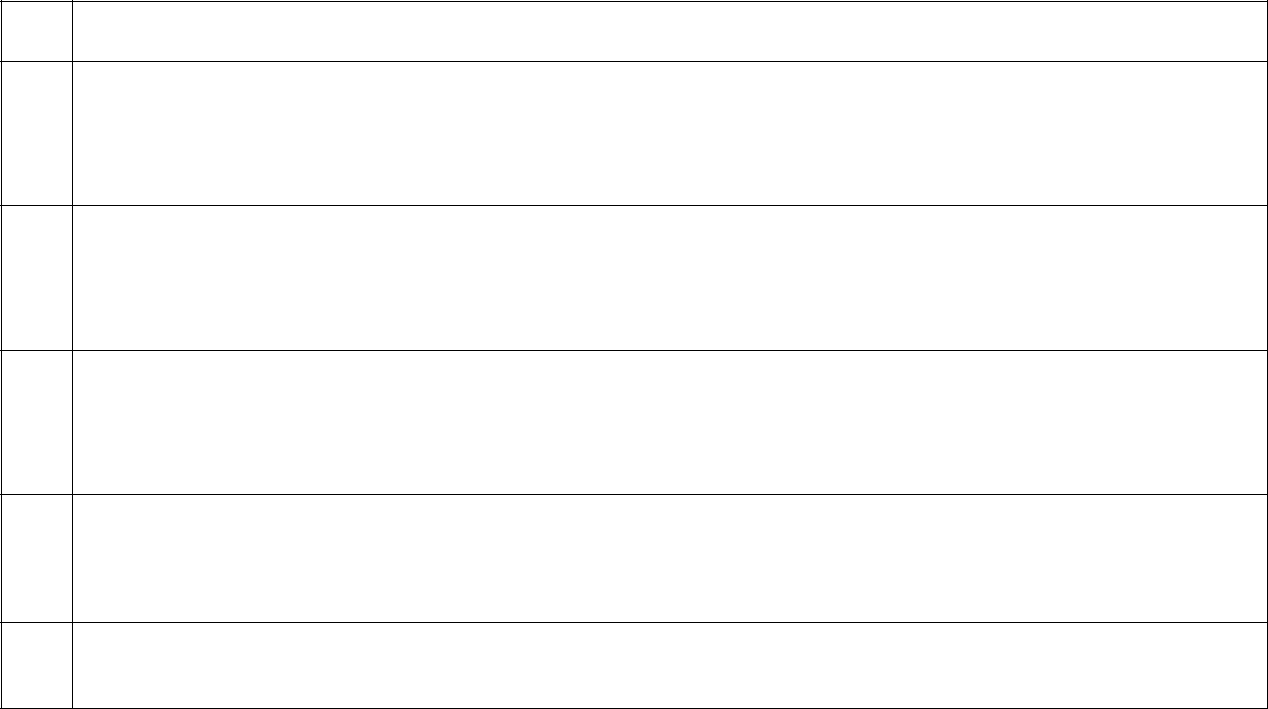 ТемаПоказания и противопоказания к использованию зубных протезов с опорой на им-плантаты. Критерии и принципы отбора пациентов для ортопедического лечения с применением имплантатов.Показания и противопоказания к использованию зубных протезов с опорой на им-плантаты. Критерии и принципы отбора пациентов для ортопедического лечения с применением имплантатов.Особенности основных клинических этапов изготовления зубных протезов с опорой на имплантаты: получение оттисков, установка абатментов, припасовка и проверка конструкции протезов, фиксация протезов (винтовая и цементная)Особенности основных клинических этапов изготовления зубных протезов с опорой на имплантаты: получение оттисков, установка абатментов, припасовка и проверка конструкции протезов, фиксация протезов (винтовая и цементная)Особенности основных лабораторных этапов изготовления зубных протезов с опо-рой на имплантаты: получение оттисков, установка абатментов, припасовка и про-5верка конструкции протезов, фиксация протезов (винтовая и цементная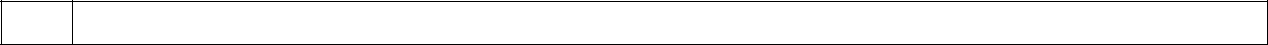 Таблица 5. Самостоятельное изучении разделов дисциплины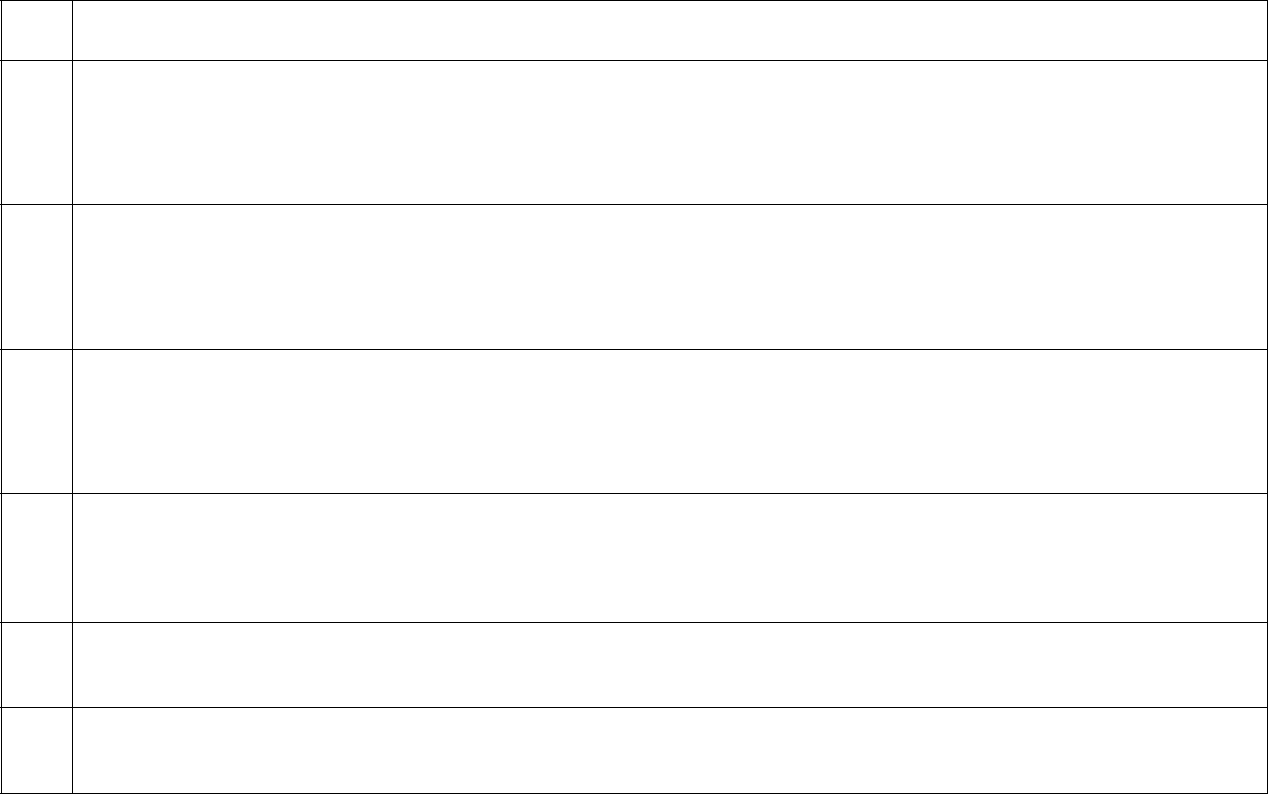 Вопросы, выносимые на самостоятельного изученияПоказания и противопоказания к использованию зубных протезов с опорой на им-плантаты. Критерии и принципы отбора пациентов для ортопедического лечения с применением имплантатов.Показания и противопоказания к использованию зубных протезов с опорой на им-плантаты. Критерии и принципы отбора пациентов для ортопедического лечения с применением имплантатов.Особенности основных клинических этапов изготовления зубных протезов с опорой на имплантаты: получение оттисков, установка абатментов, припасовка и проверка конструкции протезов, фиксация протезов (винтовая и цементная)Особенности основных клинических этапов изготовления зубных протезов с опорой на имплантаты: получение оттисков, установка абатментов, припасовка и проверка конструкции протезов, фиксация протезов (винтовая и цементная)Особенности основных лабораторных этапов изготовления зубных протезов с опо-рой на имплантатыОсобенности основных лабораторных этапов изготовления зубных протезов с опо-рой на имплантаты:Оценочные материалы для текущего контроля успеваемости и промежуточной аттестацииКонечными результатами освоения программы дисциплины являются сформиро-ванные когнитивные дескрипторы «знать», «уметь», «владеть», расписанные по отдель-ным компетенциям. Формирование этих дескрипторов происходит в течение всего се-местра по этапам в рамках различного вида занятий и самостоятельной работы.ходе изучения дисциплины предусматриваются текущий контроль и промежу-точная аттестация.Текущий контроль успеваемости обеспечивает оценивание хода освоения дисци-плины и включает: ответы на теоретические вопросы на практическом занятии, самостоя-тельное выполнение индивидуальных домашних заданийПромежуточная аттестация предназначена для объективного подтверждения и оценивания достигнутых результатов обучения после завершения изучения дисциплины. Осуществляется в конце семестра в виде проведения зачета.Промежуточная аттестация проводиться в устной форме.ПК-7 готовность к определению тактики ведения, ведению и лечению пациен-тов, нуждающихся в ортопедической стоматологической помощиВопросы для текущего контроля успеваемости и промежуточной аттестации61.Показания и противопоказания к использованию зубных протезов с опорой на им-плантаты.2.Критерии и принципы отбора пациентов для ортопедического лечения с примене-нием имплантатов.3Особенности основных клинических этапов изготовления зубных протезов с опорой на имплантаты: получение оттисков4.Особенности основных клинических этапов изготовления зубных протезов с опорой на имплантаты: установка абатментов,5.Особенности основных клинических этапов изготовления зубных протезов с опорой на имплантаты: припасовка и проверка конструкции протезов6.Особенности основных клинических этапов изготовления зубных протезов с опорой на имплантаты: фиксация протезов (винтовая)7.Особенности основных клинических этапов изготовления зубных протезов с опорой на имплантаты: фиксация протезов (цементная)8.Особенности основных лабораторных этапов изготовления зубных протезов с опорой на имплантаты: получение оттисков, установка абатментов, припасовка и проверка кон-струкции протезов, фиксация протезов (винтовая и цементная9.Особенности основных лабораторных этапов изготовления зубных протезов с опорой на имплантатыШкала оценкиОтвет обучающегося на зачете оценивается одной из следующих оценок: «зачтено» и«не зачтено», которые выставляются по следующим критериям.Оценки «зачтено» заслуживает обучающийся, обнаруживший всестороннее, систематическое и глубокое знание учебного материала, умеющий свободно выполнять задания, предусмотренные программой, усвоивший основную и знакомый с дополнительной литературой, рекомендованной в рабочей программе.Оценка «не зачтено» выставляется обучающимся, обнаружившим пробелы в знаниях основного учебного материала, допускающим принципиальные ошибки в выполнении предусмотренных программой заданий, ответы обучающихся, носящие несистематизированный, отрывочный, поверхностный характерТаблица 6.Результаты освоения дисциплины, подлежащие проверкеэтапов изготовления зубных протезов с опорой на имплантаты:Владеть:отбором пациентов для ортопедического лечения с применением имплантатовосновными клиническими и лабораторными этапа-ми изготовления зубных протезов с опорой на им-плантаты:7.1. Основная литература1.Трезубов В.Н., Щербаков А.С.,Мишнев Л.М.Ортопедическая стоматология. Пропедевтика и основы частного курса.: -М,МЕ Дпресс-информ, 20142.Персин Л.С., Шаров М.Н.Нейростоматология. Дисфункция зубочелюстной системы:Учебное пособие.-М. ГЭОТАР-МЕДИА, 2013.-360с.:илл.Каливраджиян Э.С. Стоматологическое материаловедение: /– М., , МИА 2014, 320 с. Электронный ресурс - www. studmedlib.ru4.Лебеденко И.Ю.Ортопедическая стоматология : Национальное руководство - .: - М,МЕ Дпресс-информ, 2016.- 824 с ил5.Основы технологии зубного протезирования: в 2 т. Т. 1 [Электронный ресурс] :учебник / С.И. Абакаров [и др.] ; под ред. Э.С. Каливраджияна - М. : ГЭОТАР-Медиа,2016. - http://www.studmedlib.ru/book/ISBN9785970436097.html6.Ортопедическая стоматология [Электронный ресурс] : учебник / под ред. И. Ю. Лебе-денко, Э. С. Каливраджияна. - М. : ГЭОТАР-Медиа, 2016. - http://www.studmedlib.ru/book/ISBN9785970437223.html7.Ортопедическая стоматология (несъемное зубное протезирование) [Электронный ре-сурс] : учебник / О. Р. Курбанов, А. И. Абдурахманов, С. И. Абакаров - М. : ГЭОТАР-Медиа, 2015. - http://www.studmedlib.ru/book/ISBN9785970432945.html7.2Дополнительная литература:1.Пропедевтическая стоматология: /[Базикян Э.А. и др.]; под ред. Э.А. Базикяна, О.О.Янушевича. - 2-е изд., доп. и перераб. - М.: ГЭОТАР-Медиа, 2013. - 640 с.:Электронный ресурс - www. studmedlib.ruОртопедическая стоматология : учебник / под ред. И. Ю. Лебеденко, Э. С. Каливраджияна. - М. : ГЭОТАР-Медиа, 2011. - 640 с. : ил. Электронный ресурс - www. studmedlib.ruПропедевтическая стоматология. Ситуационные задачи: учебное пособие / Под общей ред. Э.А. Базикяна. 2011. - 224 с.: ил. Электронный ресурс - www. studmedlib.ru3.Базикян Э.А. Стоматологический инструментарий: цветной атлас. – М.:ГЭОТАР-Медиа, 2007. – 168 с.4.Юшманова Т.Н. Клиническое материаловедение в ортопедической85.стоматологии: учебное пособие / Т.Н. Юшманова, Н.В. Скрипова. – Архангельск: Изд-во СГМУ, 2009. – 234 с.6.Брагин Е.А. Основы микропротезирования. Штифтовые конструкции зубных протезов, вкладки, виниры, искусственные коронки, декоративные зубные накладки / Е.А. Брагин, А.В. Скрыль. – М.: ООО «Медицинская пресса», 2009. – 508с.7.Вульфес Х. Современные технологии протезирования. Русское издание. Германия, 2004.– 280с.8.Жулев Е. Н. Частичные съёмные протезы: теория, клиника и лабораторная техника: ру-ководство / Е. Н. Жулев. - Н. Новгород : Изд-во НГМА, 2000. - 428 с.9.Жулев Е.Н. Несъемные протезы: теория, клиника и лабораторная техника / Е.Н.	Жулев– 3-е изд. – Н. Новгород: Изд-во НГМА, 2000. – 365 с.10.Зубопротезная техника: учебник	/	под ред. М.М. Расулова,	Т.И. Ибрагимова, И.Ю.Лебеденко.–М.: ООО «Медицинское информационное	агентство», 2005. – 448 с.11.Копейкин В.Н. Зубопротезная техника / В.Н. Копейкин, Л.М. Демнер – М.: «Триада – Х», 2003. – 416 с.12.Одонтопрепарирование при лечении винирами и керамическими коронками /С.Д. Ар-утюнов, А.И. Лебеденко, Т.Э. Глебова, И.Ю. Лебеденко. – М.: Молодая гвардия, 2008. – 136с.13.Ортопедическая стоматология: учеб. для студ. вузов / Н.Г. Аболмасов, Н.Н. Аболмасов,В.А. Бычков, А. Аль-Хаким. - М. : МЕДпресс-информ, 2003. - 496 с.14.Оттискные материалы в стоматологии / под ред. Т.И. Ибрагимова, Н.А. Цаликовой. – М.: Практическая медицина, 2007. – 128 с.15.Попков В.А., Нестерова О.В., Решетняк В.Ю., Аверцева И.Н. Стоматологическое мате-риаловедение: учебное пособие. М.: МЕДпресс-информ, 2006. – 384 с.16.Стоматологический кабинет: оборудование, материалы, инструменты: учеб. пособие МЗ РФ для стомат. фак-тов мед. вузов / В.Н.Трезубов, Л.М. Мишнёв, М.М. Соловьев, О.А. Краснослободцева. – 2-е изд., доп. и перераб. - СПб.: СпецЛит, 2006. - 144 с.17.Стоматологическое материаловедение:	учеб. пособие / В.А. Попков, О.В. Нестерова,В.Ю. Решетняк и др.  – М.: МЕДпресс-информ, 2006. – 384 с.18.Аболмасов Н. Г., Аболмасов Н. Н., Бычков В. А.,19.Аль-Хаким. Ортопедическая стоматология: учебник. - М.: МЕД пресс-информ, 2007. –с.20.Стрижаков В.А. Параллелометрия при планировании дуговых протезов: учеб. пособие для студентов / под ред. С.Е. Жолудева.- УГМА, 2010. – 72с.21.Хауг С. Правильное моделирование / С. Хауг. - М. : Мед. пресса, 2006. - 79 с7.3.Периодические изданияЖурналы«Стоматология»7.4.Интернет ресурсыобщие информационные, справочные и поисковые:1.Справочная правовая система «Гарант». URL: http://www.garant.ru.2Справочная правовая система «КонсультантПлюс». URL: http://www. consultant.ru3.www.e.lanbook.comСведения об электронных информационных ресурсах,к которым обеспечен доступ для пользователей библиотеки КБГУ910-профессиональныеhttp://www.stomatolog.ru/. http://www.stomfak.ru/http://www.webmedinfo.ru/http://mediclibrary.ru/http://www.rusmedserv.com/СтомАртhttp://www.medicus.ru/stomatology/spec/http://www.dentaltechnic.info/index.php.7.5Методические указания по проведению различных учебных занятий, самостоя-тельной работы.Учебная работа по дисциплине состоит из контактной работы (лекции, практиче-ские занятия) и самостоятельной работы. Для подготовки к практическим занятиям необ-ходимо рассмотреть контрольные вопросы, при необходимости обратиться к рекомендуе-мой литературе, записать непонятные моменты в вопросах для уяснения их на предстоя-щем занятии.Методические рекомендации по изучению дисциплиныдля обучающихсяПриступая к изучению дисциплины, обучающемуся необходимо ознакомиться с тематическим планом занятий, списком рекомендованной учебной литературы. При изу-чении дисциплины обучающиеся выполняют следующие задания: изучают рекомендован-ную учебную и научную литературу; выполняют самостоятельные творческие работы, участвуют в выполнении практических заданий. Уровень и глубина усвоения дисциплины зависят от активной и систематической работы на лекциях, изучения рекомендованной литературы.Дисциплина изучается на лекциях, лабораторных занятиях, при самостоятельной и индивидуальной работе обучающихся. Обучающийся для полного освоения материала должен не пропускать занятия и активно участвовать в учебном процессе. Лекции вклю-11чают все темы и основные вопросы теории и практики . Для максимальной эффективности изучения необходимо постоянно вести конспект лекций, знать рекомендуемую преподава-телем литературу, позволяющую дополнить знания и лучше подготовиться к лаборатор-ным занятиям.соответствии с учебным планом на каждую тему выделено необходимое количе-ство часов практических занятий, которые проводятся в соответствии с вопросами, реко-мендованными к изучению по определенным темам. Обучающиеся должны регулярно го-товиться к занятиям и участвовать в обсуждении вопросов. При подготовке к занятиям следует руководствоваться конспектом лекций и рекомендованной литературой. Темати-ческий план дисциплины, учебно-методические материалы, а также список рекомендо-ванной литературы приведены в рабочей программеМетодические рекомендации при работе над конспектом во время проведения лекциипроцессе лекционных занятий целесообразно конспектировать учебный матери-ал. Для этого используются общие и утвердившиеся в практике правила, и приемы кон-спектирования лекций:Конспектирование лекций ведется в специально отведенной для этого тетради, каждый лист которой должен иметь поля, на которых делаются пометки из рекомендо-ванной литературы, дополняющие материал прослушанной лекции, а также подчеркива-ющие особую важность тех или иных теоретических положений.Целесообразно записывать тему и план лекций, рекомендуемую литературу к теме. Записи разделов лекции должны иметь заголовки, подзаголовки, красные строки. Для вы-деления разделов, выводов, определений, основных идей можно использовать цветные карандаши и фломастеры.Названные в лекции ссылки на первоисточники надо пометить на полях, чтобы при самостоятельной работе найти и вписать их. В конспекте дословно записываются опреде-ления понятий, категорий и законов. Остальное должно быть записано своими словами.Каждому студенту необходимо выработать и использовать допустимые сокраще-ния наиболее распространенных терминов и понятий.Методические рекомендации по подготовке к практическим занятиямПрактические занятия – составная часть учебного процесса, групповая форма заня-тий при активном участии обучающегося. Практические занятия способствуют углублен-ному изучению наиболее сложных проблем науки и служат основной формой подведения итогов самостоятельной работы обучающихся.Целью практических занятий является углубление и закрепление теоретических знаний, полученных обучающимися на лекцияхв процессе самостоятельного изучения учебного материала, а, следовательно, формиро-вание у них определенных умений и навыков.ходе подготовки к практическомузанятию необходимо прочитать конспект лек-ции, изучить основную литературу, ознакомиться с дополнительной литературой, выпол-нить выданные преподавателем практические задания. При этом учесть рекомендации преподавателя и требования программы. Желательно при подготовке к практическим за-нятиям по дисциплине одновременно использовать несколько источников, раскрывающих заданные вопросы.На практических занятиях обучающиеся учатся грамотно излагать проблемы, сво-бодно высказывать свои мысли и суждения, рассматривают ситуации, способствующие развитию профессиональной компетентности.Методические рекомендации по организации самостоятельной работыСамостоятельная работа обучающихся - способ активного, целенаправленного приобретения студентом новых для него знаний и умений без непосредственного участия в этом процессе преподавателей. Повышение роли самостоятельной работы обучающихся при проведении различных видов учебных занятий предполагает:12 оптимизацию методов обучения, внедрение в учебный процесс новых техноло-гий обучения, повышающих производительность труда преподавателя, активное исполь-зование информационных технологий, позволяющих обучающемуся в удобное для него время осваивать учебный материал;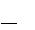 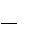 широкое внедрение компьютеризированного тестирования; совершенствование методики проведения практик и научно-исследовательской работы обучающихся, поскольку именно эти виды учебной работы в первую очередь го-товят обучающихся к самостоятельному выполнению профессиональных задач;Самостоятельная работа приводит обучающегося к получению новых знаний, упо-рядочению и углублению имеющихся знаний, формированию у него профессиональных навыков и умений.В рамках дисциплины выполняются следующие виды самостоятельной работы:Проработка учебного материала (по конспектам, учебной и научной литерату-ре);Выполнение разноуровневых задач и заданий;Работа с тестами и вопросами для самопроверки;Обучающимся рекомендуется с самого начала освоения дисциплины работать с ли-тературой и предлагаемыми заданиями в форме подготовки к очередному аудиторному занятию. При этом актуализируются имеющиеся знания, а также создается база для усво-ения нового материала, возникают вопросы, ответы на которые обучающийся получает в аудитории.При освоении дисциплины обучающийся может пользоваться библиотекой вуза, которая в полной мере обеспечена соответствующей литературой. Самостоятельная рабо-та обучающегося предусмотрена учебным планом и выполняется в обязательном порядке. Задания предложены по каждой изучаемой теме и могут готовиться индивидуально или в группе. По необходимости обучающийся может обращаться за консультацией к препода-вателю. Выполнение заданий контролируется и оценивается преподавателем.Для успешного самостоятельного изучения материала сегодня используются раз-личные средства обучения, среди которых особое место занимают информационные тех-нологии разного уровня и направленности: электронные учебники и курсы лекций, базы тестовых заданий и задач. Для успешной организации самостоятельной работы все актив-нее применяются разнообразные образовательные ресурсы в сети Интернет. Использова-ние сетей усиливает роль самостоятельной работы и позволяет кардинальным образом изменить методику преподавания.Обучающийся имеет возможность выполнять работу дома или в аудитории. Боль-шое воспитательное и образовательное значение в самостоятельном учебном труде имеет самоконтроль. Самоконтроль возбуждает и поддерживает внимание и интерес, повышает активность памяти и мышления, позволяет своевременно обнаружить и устранить допу-щенные ошибки и недостатки, объективно определить уровень своих знаний, практиче-ских умений. Самое доступное и простое средство самоконтроля с применением инфор-мационно-коммуникационных технологий - это ряд тестов «on-line», которые позволяют в режиме реального времени определить свой уровень владения предметным материалом, выявить свои ошибки и получить рекомендации по самосовершенствованию.Подготовка к аттестации должна проводиться на основе лекционного материала, материала практических занятий с обязательным обращением к основным учебникам по курсу. Это позволит исключить ошибки в понимании материала, облегчит его осмысле-ние, прокомментирует материал многочисленными примерамиМатериально-техническое обеспечение дисциплины13Учебный процесс осуществляется на базе Института стоматологии и челюст-но-лицевой хирургии, Многофункционального стоматологического центра симуля-ционного обучения КБГУИнститут стоматологии и челюстно-лицевой хирургии:учебные аудитории для проведения лекционных и практических занятий.Многофункциональный стоматологический центр симуляционного обучения КБГУ оснащен современным технологическим оборудованием и материалами, ко-торые позволяют в полной мере реализовать требования ФГОС ВО и проведение клинических практических занятий:компьютерный класс на 30 посадочных мест с подключением к сети ИНТЕРНЕТ;стоматологические кабинеты, оснащенные современными стоматологическими установ-ками на 17 рабочих мест;современный лекционный зал с мультимедийной аппаратурой и перечнем мультимедий-ных лекций (оборудован видеопроекционным оборудованием для презентаций, средства-ми звуковоспроизведения, экраном и имеющие выход в сеть Интернет)современные фантомы и симуляторы с необходимым профессиональным оборудовани-ем;зуботехническая лаборатория немецкой фирмы «KAVO», для отработки мануальных навыков, на 6 рабочих мест;централизованная компрессорнаяотдельные помещения для хранения расходного стоматологического материала;Помещения для самостоятельной работы обучающихся оснащены компьютерной техни-кой с возможностью подключения к сети «Интернет» и обеспечением доступа в элек-тронную информационно-образовательную среду организации.Лицензионное программное обеспечение:КБГУ обеспечен необходимым комплектом лицензионного программного обеспе-чения (состав определен в рабочих программах дисциплин (модулей), который ежегодно обновляется.Обучающимся обеспечен доступ (удаленный доступ) к современным профессио-нальным базам данных и информационным справочным системам, состав которых опре-делен в рабочих программах дисциплин (модулей) и ежегодно обновляются.1.Продукты Microsoft (Desktop Education ALNGLic SaPk OLVS Academic Edition 2. Enter-prise) подписка (OpenValue Subscription);2.Антивирусное программное обеспечение Kasper sky Endpoint Security Стандартный Rus-sian Edition;3.AltLinux (Альт Образование 8);свободно распространяемые программы:1.WinZip для Windows - программ для сжатия и распаковки файлов;2.Adobe Reader для Windows–программа для чтения PDF файлов;3.FarManager - консольный файловый менеджер для операционных систем семейства Mi-crosoft Windows.9.Условия организации образовательной деятельности для лиц с ОВЗ Для сту-дентов с ограниченными возможностями здоровья созданы специальные условия для по-лучения образования. В целях доступности получения высшего образования по образова-14тельным программам инвалидами и лицами с ограниченными возможностями здоровья университетом обеспечивается:1. Альтернативная версия официального сайта в сети «Интернет» для слабовидя-щих.Присутствие ассистента, оказывающего обучающемуся необходимую помощь.Для инвалидов и лиц с ограниченными возможностями здоровья по слуху – дуб-лирование информации на больших экранах или начитывание ассистентом вслух инфор-мации о расписании учебных занятий; обеспечение надлежащими звуковыми средствами воспроизведения информации.Для инвалидов и лиц с ограниченными возможностями здоровья, имеющих нарушения опорно-двигательного аппарата, созданы материально-технические условия, обеспечивающие возможность беспрепятственного доступа обучающихся в учебные по-мещения, объекту питания, туалетные и другие помещения университета, а также пребы-вания в указанных помещениях (наличие расширенных дверных проемов, поручней и дру-гих приспособлений).При обучении лиц с ограниченными возможностями здоровья электронное обуче-ние и дистанционные образовательные технологии предусматривают возможность прие-ма-передачи информации в доступных для них формах.1516СОГЛАСОВАНОУТВЕРЖДАЮРуководитель образовательнойДиректор института стоматологии ипрограммыЧЛХ__________ М.Ш.Мустафаев__________________М.Ш.Мустафаев«____» ________________ 2021 г.«___» ___________2021г.№№Наименование раз-ФормаФормап/пп/пделаСодержание разделатекущеготекущегоконтроляконтроля1.1.Ортопедическое ле-Показания и противопоказания к использованиюсобеседованиесобеседованиечение больных сзубных протезов с опорой на имплантаты. Критерииприменением им-и принципы отбора пациентов для ортопедическогоплантатовлечения с применением имплантатов. Особенностиосновных клинических и лабораторных этапов изго-товления зубных протезов с опорой на имплантаты:получение оттисков, установка абатментов, припа-совка и проверка конструкции протезов, фиксацияпротезов (винтовая и цементная)Таблица 2. Общая трудоемкость дисциплины составляет 2 зачетные единицы ( 72Таблица 2. Общая трудоемкость дисциплины составляет 2 зачетные единицы ( 72Таблица 2. Общая трудоемкость дисциплины составляет 2 зачетные единицы ( 72Таблица 2. Общая трудоемкость дисциплины составляет 2 зачетные единицы ( 72Таблица 2. Общая трудоемкость дисциплины составляет 2 зачетные единицы ( 72часа)Вид работыВид работыТрудоемкостьТрудоемкостьчас.час.4Общая трудоемкость ( в часах)72Контактная работа ( в часах)36Лекции (Л)6Практические занятия30Самостоятельная работа ( в часах)36- контрольная работа- коллоквиум-самостоятельное изучение разделовВид промежуточной аттестациизачет№Результаты обученияВид оценоч-п/п(компетенцииОсновные показатели оценки результатов обученияного материа-ла1ПК-7 готовность кЗнать:Вопросы дляопределению тактики- показания и противопоказания к использованиюсобеседованияведения, ведению изубных протезов с опорой на имплантаты.лечению пациентов,- критерии и принципы отбора пациентов для орто-нуждающихся в ор-педического лечения с применением имплантатов.топедической стома-Уметь:тологической помо-- провести отбор пациентов для ортопедического ле-щичения с применением имплантатов- провести основные клинические и лабораторные7№Наименование и краткаяНаименование и краткаяНаименование и краткаяНаименование и краткаяНаименование и краткаяНаименование и краткаяНаименование и краткаяНаименование и краткаяНаименование и краткаяАдрес сайтаАдрес сайтаАдрес сайтаАдрес сайтаАдрес сайтаАдрес сайтаАдрес сайтаАдрес сайтаАдрес сайтаАдрес сайтаАдрес сайтаАдрес сайтаНаименование организации-Наименование организации-Наименование организации-Условия доступап/пхарактеристика электрон-характеристика электрон-характеристика электрон-характеристика электрон-характеристика электрон-характеристика электрон-характеристика электрон-характеристика электрон-характеристика электрон-владельца; реквизиты дого-владельца; реквизиты дого-владельца; реквизиты дого-п/пного ресурсаного ресурсаного ресурсаного ресурсаного ресурсаного ресурсаного ресурсаворавораного ресурсаного ресурсаного ресурсаного ресурсаного ресурсаного ресурсаного ресурсаворавора1.ЭБД РГБЭБД РГБЭБД РГБЭБД РГБЭБД РГБЭБД РГБЭБД РГБhttp://www.diss.rsl.ruhttp://www.diss.rsl.ruhttp://www.diss.rsl.ruhttp://www.diss.rsl.ruhttp://www.diss.rsl.ruhttp://www.diss.rsl.ruhttp://www.diss.rsl.ruhttp://www.diss.rsl.ruhttp://www.diss.rsl.ruhttp://www.diss.rsl.ruhttp://www.diss.rsl.ruhttp://www.diss.rsl.ruhttp://www.diss.rsl.ruhttp://www.diss.rsl.ruhttp://www.diss.rsl.ruhttp://www.diss.rsl.ruФГБУ «Российская госу-ФГБУ «Российская госу-ФГБУ «Российская госу-Авторизованный доступЭлектронные версииЭлектронные версииЭлектронные версииЭлектронные версииЭлектронные версииЭлектронные версииЭлектронные версиидарственная библиотека»дарственная библиотека»дарственная библиотека»диссертационного залаполных тек-полных тек-полных тек-полных тек-полных тек-полных тек-полных тек-(РГБ)(РГБ)стов диссертаций и авто-стов диссертаций и авто-стов диссертаций и авто-стов диссертаций и авто-стов диссертаций и авто-стов диссертаций и авто-стов диссертаций и авто-стов диссертаций и авто-стов диссертаций и авто-стов диссертаций и авто-стов диссертаций и авто-рефератов из фонда Рос-рефератов из фонда Рос-рефератов из фонда Рос-рефератов из фонда Рос-рефератов из фонда Рос-рефератов из фонда Рос-рефератов из фонда Рос-рефератов из фонда Рос-рефератов из фонда Рос-рефератов из фонда Рос-Договор №095/04/0104Договор №095/04/0104Договор №095/04/0104сийской государственнойсийской государственнойсийской государственнойсийской государственнойсийской государственнойсийской государственнойсийской государственнойсийской государственнойсийской государственнойсийской государственнойсийской государственнойот 04.07.18г.от 04.07.18г.библиотекибиблиотекибиблиотекибиблиотекибиблиотекибиблиотекибиблиотеки2.«WebofScience» (WOS)«WebofScience» (WOS)«WebofScience» (WOS)«WebofScience» (WOS)«WebofScience» (WOS)«WebofScience» (WOS)«WebofScience» (WOS)«WebofScience» (WOS)«WebofScience» (WOS)http://www.isiknowledgehttp://www.isiknowledgehttp://www.isiknowledgehttp://www.isiknowledgehttp://www.isiknowledgehttp://www.isiknowledgehttp://www.isiknowledgehttp://www.isiknowledgehttp://www.isiknowledgehttp://www.isiknowledgehttp://www.isiknowledgehttp://www.isiknowledgehttp://www.isiknowledgehttp://www.isiknowledgehttp://www.isiknowledgehttp://www.isiknowledgehttp://www.isiknowledgehttp://www.isiknowledgehttp://www.isiknowledgeКомпанияКомпанияДоступ по IP-адресамАвторитетная политема-Авторитетная политема-Авторитетная политема-Авторитетная политема-Авторитетная политема-Авторитетная политема-Авторитетная политема-Авторитетная политема-Авторитетная политема-Авторитетная политема-.com/.com/.com/.com/ThomsonReutersThomsonReutersКБГУтическая реферативно-тическая реферативно-тическая реферативно-тическая реферативно-тическая реферативно-тическая реферативно-тическая реферативно-тическая реферативно-тическая реферативно-тическая реферативно-тическая реферативно-тическая реферативно-тическая реферативно-тическая реферативно-тическая реферативно-тическая реферативно-тическая реферативно-тическая реферативно-Сублицензионный дого-Сублицензионный дого-Сублицензионный дого-библиографическая ибиблиографическая ибиблиографическая ибиблиографическая ибиблиографическая ибиблиографическая ибиблиографическая ибиблиографическая иворворнаукометрическая базанаукометрическая базанаукометрическая базанаукометрическая базанаукометрическая базанаукометрическая базанаукометрическая базанаукометрическая базанаукометрическая база№WoS/624№WoS/624данныхданныхданныхданныхданныхданныхот 01.11.2017г.от 01.11.2017г.сроком действия на 1 годсроком действия на 1 годсроком действия на 1 год3.SciverseScopus издатель-SciverseScopus издатель-SciverseScopus издатель-SciverseScopus издатель-SciverseScopus издатель-SciverseScopus издатель-SciverseScopus издатель-SciverseScopus издатель-SciverseScopus издатель-SciverseScopus издатель-SciverseScopus издатель-http://www.scopus.comhttp://www.scopus.comhttp://www.scopus.comhttp://www.scopus.comhttp://www.scopus.comhttp://www.scopus.comhttp://www.scopus.comhttp://www.scopus.comhttp://www.scopus.comhttp://www.scopus.comhttp://www.scopus.comhttp://www.scopus.comhttp://www.scopus.comhttp://www.scopus.comhttp://www.scopus.comhttp://www.scopus.comhttp://www.scopus.comДоговор № б/нДоговор № б/нДоступ по IP-адресамства «Эльзевир. Наука иства «Эльзевир. Наука иства «Эльзевир. Наука иства «Эльзевир. Наука иства «Эльзевир. Наука иства «Эльзевир. Наука иства «Эльзевир. Наука иства «Эльзевир. Наука иства «Эльзевир. Наука иот 16.02.18г.от 16.02.18г.КБГУтехнологии»технологии»технологии»технологии»технологии»технологии»технологии»Реферативная и аналити-Реферативная и аналити-Реферативная и аналити-Реферативная и аналити-Реферативная и аналити-Реферативная и аналити-Реферативная и аналити-Реферативная и аналити-Реферативная и аналити-Реферативная и аналити-Реферативная и аналити-ческая база данныхческая база данныхческая база данныхческая база данныхческая база данныхческая база данныхческая база данных4.Научная электроннаяНаучная электроннаяНаучная электроннаяНаучная электроннаяНаучная электроннаяНаучная электроннаяНаучная электроннаяНаучная электроннаяНаучная электроннаяhttp://elibrary.ruhttp://elibrary.ruhttp://elibrary.ruhttp://elibrary.ruhttp://elibrary.ruhttp://elibrary.ruhttp://elibrary.ruhttp://elibrary.ruhttp://elibrary.ruhttp://elibrary.ruhttp://elibrary.ruhttp://elibrary.ruhttp://elibrary.ruhttp://elibrary.ruНа безвозмездной основе,На безвозмездной основе,На безвозмездной основе,авторизованный доступбиблиотекабиблиотекабиблиотекабиблиотекабиблиотекабиблиотекабиблиотекакак вузу-члену консорци-как вузу-члену консорци-как вузу-члену консорци-(НЭБ РФФИ)(НЭБ РФФИ)(НЭБ РФФИ)(НЭБ РФФИ)(НЭБ РФФИ)(НЭБ РФФИ)(НЭБ РФФИ)ума НЭИКОНума НЭИКОНЭлектронная библиотекаЭлектронная библиотекаЭлектронная библиотекаЭлектронная библиотекаЭлектронная библиотекаЭлектронная библиотекаЭлектронная библиотекаЭлектронная библиотекаЭлектронная библиотеканаучных публикацийнаучных публикацийнаучных публикаций5.БазаданныхБазаданныхБазаданныхБазаданныхБазаданныхБазаданныхБазаданныхhttp://elibrary.ruhttp://elibrary.ruhttp://elibrary.ruhttp://elibrary.ruhttp://elibrary.ruhttp://elibrary.ruhttp://elibrary.ruhttp://elibrary.ruhttp://elibrary.ruhttp://elibrary.ruhttp://elibrary.ruhttp://elibrary.ruhttp://elibrary.ruhttp://elibrary.ruООО «НЭБ»ООО «НЭБ»Авторизованный достуScience Index (РИНЦ)Science Index (РИНЦ)Science Index (РИНЦ)Science Index (РИНЦ)Science Index (РИНЦ)Science Index (РИНЦ)Science Index (РИНЦ)Science Index (РИНЦ)Science Index (РИНЦ)ДоговорДоговорНациональная информа-Национальная информа-Национальная информа-Национальная информа-Национальная информа-Национальная информа-Национальная информа-№ SIO-741/2018№ SIO-741/2018№ SIO-741/2018ционно-аналитическаяционно-аналитическаяционно-аналитическаяционно-аналитическаяционно-аналитическаяот 05.03.2018г.от 05.03.2018г.система6.ЭБСЭБСЭБСЭБСЭБСЭБСhttp://www.studmedlib.rhttp://www.studmedlib.rhttp://www.studmedlib.rhttp://www.studmedlib.rhttp://www.studmedlib.rhttp://www.studmedlib.rhttp://www.studmedlib.rhttp://www.studmedlib.rhttp://www.studmedlib.rhttp://www.studmedlib.rhttp://www.studmedlib.rhttp://www.studmedlib.rhttp://www.studmedlib.rhttp://www.studmedlib.rhttp://www.studmedlib.rhttp://www.studmedlib.rhttp://www.studmedlib.rООО «Политехресурс»ООО «Политехресурс»ООО «Политехресурс»Полный доступ (регистр«Консультант студен-«Консультант студен-«Консультант студен-«Консультант студен-«Консультант студен-«Консультант студен-«Консультант студен-«Консультант студен-«Консультант студен-u(г. Москва)(г. Москва)ция по IP-адресам КБГУта»та»та»та»та»та»http://www.medcollegelihttp://www.medcollegelihttp://www.medcollegelihttp://www.medcollegelihttp://www.medcollegelihttp://www.medcollegelihttp://www.medcollegelihttp://www.medcollegelihttp://www.medcollegelihttp://www.medcollegelihttp://www.medcollegelihttp://www.medcollegelihttp://www.medcollegelihttp://www.medcollegelihttp://www.medcollegelihttp://www.medcollegelihttp://www.medcollegelihttp://www.medcollegelihttp://www.medcollegeli(г. Москва)(г. Москва)та»та»та»та»та»та»http://www.medcollegelihttp://www.medcollegelihttp://www.medcollegelihttp://www.medcollegelihttp://www.medcollegelihttp://www.medcollegelihttp://www.medcollegelihttp://www.medcollegelihttp://www.medcollegelihttp://www.medcollegelihttp://www.medcollegelihttp://www.medcollegelihttp://www.medcollegelihttp://www.medcollegelihttp://www.medcollegelihttp://www.medcollegelihttp://www.medcollegelihttp://www.medcollegelihttp://www.medcollegeliДоговорДоговорУчебники, учебные по-Учебники, учебные по-Учебники, учебные по-Учебники, учебные по-Учебники, учебные по-Учебники, учебные по-Учебники, учебные по-Учебники, учебные по-Учебники, учебные по-b.rub.rub.rub.rub.rub.rub.rub.rub.rub.ruДоговорДоговорУчебники, учебные по-Учебники, учебные по-Учебники, учебные по-Учебники, учебные по-Учебники, учебные по-Учебники, учебные по-Учебники, учебные по-Учебники, учебные по-Учебники, учебные по-b.rub.rub.rub.rub.rub.rub.rub.rub.rub.ru№ 67СЛ/09-2017№ 67СЛ/09-2017№ 67СЛ/09-2017собия, по всем областямсобия, по всем областямсобия, по всем областямсобия, по всем областямсобия, по всем областямсобия, по всем областямсобия, по всем областямсобия, по всем областямсобия, по всем областям№ 67СЛ/09-2017№ 67СЛ/09-2017№ 67СЛ/09-2017собия, по всем областямсобия, по всем областямсобия, по всем областямсобия, по всем областямсобия, по всем областямсобия, по всем областямсобия, по всем областямсобия, по всем областямсобия, по всем областямот 14.11.2017г.от 14.11.2017г.от 14.11.2017г.знаний для ВО и СПО, азнаний для ВО и СПО, азнаний для ВО и СПО, азнаний для ВО и СПО, азнаний для ВО и СПО, азнаний для ВО и СПО, азнаний для ВО и СПО, азнаний для ВО и СПО, азнаний для ВО и СПО, аот 14.11.2017г.от 14.11.2017г.от 14.11.2017г.также монографии итакже монографии итакже монографии итакже монографии итакже монографии итакже монографии итакже монографии и(с дальнейшей пролон-(с дальнейшей пролон-(с дальнейшей пролон-научная периодиканаучная периодиканаучная периодиканаучная периодиканаучная периодиканаучная периодиканаучная периодикагацией)гацией)7.Национальная элек-Национальная элек-Национальная элек-Национальная элек-Национальная элек-Национальная элек-Национальная элек-Национальная элек-https://нэб.рфhttps://нэб.рфhttps://нэб.рфhttps://нэб.рфhttps://нэб.рфhttps://нэб.рфhttps://нэб.рфhttps://нэб.рфhttps://нэб.рфhttps://нэб.рфhttps://нэб.рфhttps://нэб.рфhttps://нэб.рфФГБУ «Российская госу-ФГБУ «Российская госу-ФГБУ «Российская госу-Доступ с электронноготронная библиотекатронная библиотекатронная библиотекатронная библиотекатронная библиотекатронная библиотекатронная библиотекатронная библиотекадарственная библиотека»дарственная библиотека»дарственная библиотека»читального зала библиотРГБРГБРГБРГБРГБРГБДоговор №101/НЭБ/1666Договор №101/НЭБ/1666Договор №101/НЭБ/1666ки КБГУОбъединенный элек-Объединенный элек-Объединенный элек-Объединенный элек-Объединенный элек-Объединенный элек-Объединенный элек-от 30.08.2016г.от 30.08.2016г.тронный каталог фондовтронный каталог фондовтронный каталог фондовтронный каталог фондовтронный каталог фондовтронный каталог фондовтронный каталог фондовтронный каталог фондовтронный каталог фондовтронный каталог фондовроссийских библиотек,российских библиотек,российских библиотек,российских библиотек,российских библиотек,российских библиотек,российских библиотек,российских библиотек,российских библиотек,содержащий описания исодержащий описания исодержащий описания исодержащий описания исодержащий описания исодержащий описания исодержащий описания исодержащий описания исодержащий описания иполнотекстовые элек-полнотекстовые элек-полнотекстовые элек-полнотекстовые элек-полнотекстовые элек-полнотекстовые элек-полнотекстовые элек-полнотекстовые элек-тронные документы об-тронные документы об-тронные документы об-тронные документы об-тронные документы об-тронные документы об-тронные документы об-тронные документы об-тронные документы об-разовательного и науч-разовательного и науч-разовательного и науч-разовательного и науч-разовательного и науч-разовательного и науч-разовательного и науч-разовательного и науч-разовательного и науч-ного характера по раз-ного характера по раз-ного характера по раз-ного характера по раз-ного характера по раз-ного характера по раз-ного характера по раз-ного характера по раз-личным отраслям знанийличным отраслям знанийличным отраслям знанийличным отраслям знанийличным отраслям знанийличным отраслям знанийличным отраслям знанийличным отраслям знанийличным отраслям знанийличным отраслям знанийличным отраслям знаний8.ЭБС «АйПиЭрбукс»ЭБС «АйПиЭрбукс»ЭБС «АйПиЭрбукс»ЭБС «АйПиЭрбукс»ЭБС «АйПиЭрбукс»ЭБС «АйПиЭрбукс»ЭБС «АйПиЭрбукс»ЭБС «АйПиЭрбукс»http://iprbookshop.ru/http://iprbookshop.ru/http://iprbookshop.ru/http://iprbookshop.ru/http://iprbookshop.ru/http://iprbookshop.ru/http://iprbookshop.ru/http://iprbookshop.ru/http://iprbookshop.ru/http://iprbookshop.ru/http://iprbookshop.ru/http://iprbookshop.ru/http://iprbookshop.ru/http://iprbookshop.ru/http://iprbookshop.ru/http://iprbookshop.ru/ООО «Ай Пи Эр Медиа»ООО «Ай Пи Эр Медиа»ООО «Ай Пи Эр Медиа»Полный доступ (регистр107831 публикаций, в107831 публикаций, в107831 публикаций, в107831 публикаций, в107831 публикаций, в107831 публикаций, в107831 публикаций, в107831 публикаций, в(г. Саратов)(г. Саратов)ция по IP-адресам КБГУт.ч.: 19071 – учебныхт.ч.: 19071 – учебныхт.ч.: 19071 – учебныхт.ч.: 19071 – учебныхт.ч.: 19071 – учебныхт.ч.: 19071 – учебныхт.ч.: 19071 – учебныхт.ч.: 19071 – учебныхЛицензионный договорЛицензионный договорЛицензионный договоризданий, 6746 – научныхизданий, 6746 – научныхизданий, 6746 – научныхизданий, 6746 – научныхизданий, 6746 – научныхизданий, 6746 – научныхизданий, 6746 – научныхизданий, 6746 – научныхизданий, 6746 – научныхизданий, 6746 – научныхизданий, 6746 – научных№3514/18№3514/18изданий, 700 коллекций,изданий, 700 коллекций,изданий, 700 коллекций,изданий, 700 коллекций,изданий, 700 коллекций,изданий, 700 коллекций,изданий, 700 коллекций,изданий, 700 коллекций,изданий, 700 коллекций,изданий, 700 коллекций,от 20.03.2018г.от 20.03.2018г.343 журнала ВАК, 2085343 журнала ВАК, 2085343 журнала ВАК, 2085343 журнала ВАК, 2085343 журнала ВАК, 2085343 журнала ВАК, 2085343 журнала ВАК, 2085343 журнала ВАК, 2085343 журнала ВАК, 2085аудиоизданий.аудиоизданий.аудиоизданий.аудиоизданий.аудиоизданий.аудиоизданий.аудиоизданий.9.Polpred.com. Новости.Polpred.com. Новости.Polpred.com. Новости.Polpred.com. Новости.Polpred.com. Новости.Polpred.com. Новости.Polpred.com. Новости.Polpred.com. Новости.Polpred.com. Новости.http://polpred.comhttp://polpred.comhttp://polpred.comhttp://polpred.comhttp://polpred.comhttp://polpred.comhttp://polpred.comhttp://polpred.comhttp://polpred.comhttp://polpred.comhttp://polpred.comhttp://polpred.comhttp://polpred.comhttp://polpred.comhttp://polpred.comООО «Полпред справоч-ООО «Полпред справоч-ООО «Полпред справоч-Доступ по IP-адресамОбзор СМИ. Россия иОбзор СМИ. Россия иОбзор СМИ. Россия иОбзор СМИ. Россия иОбзор СМИ. Россия иОбзор СМИ. Россия иОбзор СМИ. Россия иОбзор СМИ. Россия иОбзор СМИ. Россия иники»ники»КБГУзарубежьезарубежьезарубежьезарубежьезарубежьезарубежьезарубежьена безвозмездной основена безвозмездной основена безвозмездной основеОбзор СМИ России изарубежья. Полные тек-сты + аналитика из 600изданий по 53 отраслям10.Президентская библио-http://www.prlib.ruhttp://www.prlib.ruhttp://www.prlib.ruhttp://www.prlib.ruhttp://www.prlib.ruhttp://www.prlib.ruФГБУ «ПрезидентскаяАвторизованный доступтекабиблиотека им. Б.Н. Ель-библиотеки (ауд. №214им. Б.Н. Ельцинацина» (г. Санкт-Более 500 000 электрон-Петербург)ных документов по исто-Соглашениерии Отечества, россий-от 15.11.2016г.ской государственности,(с дальнейшей пролонга-русскому языку и правуцией)11.Международная системаhttps://www.crossref.org/https://www.crossref.org/https://www.crossref.org/https://www.crossref.org/https://www.crossref.org/https://www.crossref.org/https://www.crossref.org/НП «НЭИКОН»Авторизованный достубиблиографических ссы-webDeposit/webDeposit/webDeposit/webDeposit/webDeposit/Договордля ответственных предлок Crossref№CRNA-714-18ставителейЦифровая идентифика-от 07.03.2018г.ция объектов (DOI)12.ЭБС КБГУКБГУ(электронный каталогhttp://lib.kbsu.ruhttp://lib.kbsu.ruhttp://lib.kbsu.ruhttp://lib.kbsu.ruhttp://lib.kbsu.ruhttp://lib.kbsu.ruhttp://lib.kbsu.ruПоложение об элек-Полный доступфонда + полнотексто-http://lib.kbsu.ruhttp://lib.kbsu.ruhttp://lib.kbsu.ruhttp://lib.kbsu.ruhttp://lib.kbsu.ruhttp://lib.kbsu.ruhttp://lib.kbsu.ruтронной библиотеке отПолный доступфонда + полнотексто-тронной библиотеке отвая БД)25.08.09г.